Отпечатано в Администрации Ковылкинского сельского поселения. Тираж 10 экз. регистрационный № 37 от 29.09.2017 года.   Приложение 1к решению Собрания депутатов Ковылкинского Приложение 1пятница, 29 сентября  2017 года№ 37______________________________________________________________________________Российская Федерация, Ростовская область, Тацинский районМуниципальное образование «Ковылкинское сельское поселение»Администрация Ковылкинского сельского поселенияОфициальное средство массовой информации Ковылкинского  сельского поселения «Ковылкинский вестник» издается на основании Решения Собрания депутатов Ковылкинского сельского поселения от 29.09.2017г.№ 53, постановления Администрации Ковылкинского  сельского поселения от 22.03.2017г. №21 Документы, публикуемые в «Ковылкинском вестнике» соответствуют оригиналам и имеют юридическую силуРОССИЙСКАЯ ФЕДЕРАЦИЯРОСТОВСКАЯ ОБЛАСТЬТАЦИНСКИЙ РАЙОНМУНИЦИПАЛЬНОЕ ОБРАЗОВАНИЕ«КОВЫЛКИНСКОЕ СЕЛЬСКОЕ ПОСЕЛЕНИЕ»СОБРАНИЕ ДЕПУТАТОВКОВЫЛКИНСКОГО СЕЛЬСКОГО ПОСЕЛЕНИЯРЕШЕНИЕ  О налоге на имущество физических лиц         Принято Собранием депутатов                                                         «29»  сентября 2017 года   В соответствии с главой 32 Налогового  кодекса Российской Федерации, Собрание депутатов Ковылкинского сельского поселенияРЕШИЛО:1. 	Ввести на территории муниципального образования «Ковылкинское сельское поселение» налог на имущество физических лиц. 2. 	Установить налоговые ставки по  налогу на имущество физических лиц исходя из кадастровой стоимости объекта налогообложения в следующих размерах:1) 0,1 процента в отношении:жилых домов, жилых помещений;объектов незавершенного строительства в случае, если проектируемым назначением таких объектов является жилой дом;единых недвижимых комплексов, в состав которых входит хотя бы одно жилое помещение (жилой дом);гаражей и машино-мест;хозяйственных строений или сооружений, площадь каждого из которых не превышает 50 квадратных метров и которые расположены на земельных участках, предоставленных для ведения личного подсобного, дачного хозяйства, огородничества, садоводства или индивидуального жилищного строительства;2) 2 процентов в отношении объектов налогообложения, включенных в перечень, определяемый в соответствии с пунктом 7 статьи 378.2 настоящего Кодекса, в отношении объектов налогообложения, предусмотренных абзацем вторым пункта 10 статьи 3782 настоящего Кодекса, а также в отношении объектов налогообложения, кадастровая стоимость каждого из которых превышает 300 миллионов рублей;3) 0,5 процента в отношении прочих объектов налогообложения.3.	Признать утратившим силу Решение Собрания депутатов Ковылкинского сельского поселения от «30» ноября 2016 года  № 22 «О налоге на имущество физических лиц». 4. 	Настоящее решение вступает в силу с 1 января 2018 года, но не ранее чем по истечении одного месяца со дня его официального опубликования.Председатель Собрания депутатов-глава Ковылкинского сельского поселения	                                                       Т.А. Шаповаловахутор Ковылкин«29» сентября 2017 года№ 53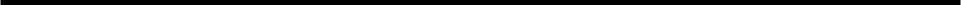 к решению Собрания депутатов Ковылкинского 